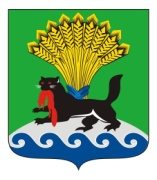 РОССИЙСКАЯ ФЕДЕРАЦИЯИРКУТСКАЯ ОБЛАСТЬИРКУТСКОЕ РАЙОННОЕ МУНИЦИПАЛЬНОЕ ОБРАЗОВАНИЕАДМИНИСТРАЦИЯПОСТАНОВЛЕНИЕот «16»___04______ 2018_г.						 	№ 197Об утверждении Перечня организаций, обеспечивающих выполнение мероприятий местного уровня по гражданской обороне на территории Иркутского районаВ целях обеспечения выполнения мероприятий по гражданской обороне на территории Иркутского районного муниципального образования при военных конфликтах или вследствие этих конфликтов, а также при чрезвычайных ситуациях природного и техногенного характера, в соответствии  с Федеральным законом от 12.02.1998 № 28-ФЗ «О гражданской обороне», Федеральным законом от 06.10.2003 № 131-ФЗ «Об общих принципах организации местного самоуправления в Российской Федерации», постановлением Правительства Российской Федерации от 26.11.2007 № 804 «Об утверждении Положения о гражданской обороне в Российской Федерации», приказом МЧС России от 14.11.2008 № 687 «Об утверждении Положения об организации и ведении гражданской обороны в муниципальных образованиях и организациях», руководствуясь статьями 39, 45, 54 Устава Иркутского районного муниципального образования, администрация Иркутского районного муниципального образования ПОСТАНОВЛЯЕТ:	1. Утвердить Перечень организаций обеспечивающих выполнение мероприятий местного уровня по гражданской обороне на территории Иркутского района (прилагается).	2. Опубликовать настоящее постановление в газете «Ангарские огни» и в информационно-телекоммуникационной сети «Интернет» на сайте Иркутского районного муниципального образования www.irkraion.ru.3. Контроль за исполнением настоящего постановления возложить на первого заместителя Мэра района.Исполняющий обязанности Мэра района 					И.В.ЖукПЕРЕЧЕНЬОРГАНИЗАЦИЙ, ОБЕСПЕЧИВАЮЩИХ ВЫПОЛНЕНИЕ МЕРОПРИЯТИЙМЕСТНОГО УРОВНЯ ПО ГРАЖДАНСКОЙ ОБОРОНЕ НА ТЕРРИТОРИИИРКУТСКОГО РАЙОННА Первый заместитель Мэра района 													И.В. ЖукУТВЕРЖДЕНпостановлением администрации Иркутского районного муниципального образования от _16.04.2018_______ № _197_№п/пНаименование организацииМероприятия местного уровня по гражданской обороне в соответствии с Планом гражданской обороны и защиты населения Иркутского районного муниципального образованияОповещение населения об опасностях, возникающих при военных конфликтах или вследствие этих конфликтов, а также при чрезвычайных ситуациях природного и техногенного характераОповещение населения об опасностях, возникающих при военных конфликтах или вследствие этих конфликтов, а также при чрезвычайных ситуациях природного и техногенного характераОповещение населения об опасностях, возникающих при военных конфликтах или вследствие этих конфликтов, а также при чрезвычайных ситуациях природного и техногенного характера1МКУ «Служба ГО и ЧС ИРМО»Оповещение органов управления с использованием комплекса технических средств оповещения  П-166(М)2Администрации поселений Иркутского районаОповещение населения с использованием сирен, громкоговорящих устройств. 3МУ МВД России «Иркутское» Отделение полиции №10, отделение полиции № 11 (по согласованию)Оповещение населения с использованием транспортных средств с громкоговорящей связью4ФГКУ «2 отряд ФПС по Иркутской области» (по согласованию)Оповещение населения с использованием транспортных средств с громкоговорящей связью5МАУ ИРМО «Редакция газеты «Ангарские огни»Оповещение населения через печатные изданияОбеспечение эвакуации населения, материальных и культурных ценностей в безопасные районыОбеспечение эвакуации населения, материальных и культурных ценностей в безопасные районы6МКУ «Служба ГО и ЧС ИРМО»Организация планирования, подготовки и проведения мероприятий по эвакуации населения7Администрации поселений Иркутского районаПланирование, подготовка и проведение мероприятий по эвакуации населения8Автотранспортные предприятия (по согласованию)Обеспечение пассажирским автотранспортом населения в период проведения эвакуационных мероприятий военного времениОбеспечение проведение аварийно-спасательных и других неотложных работ в случае возникновения опасности для населения при военных конфликтах или вследствие этих конфликтов, а также при чрезвычайных ситуациях природного и техногенного характераОбеспечение проведение аварийно-спасательных и других неотложных работ в случае возникновения опасности для населения при военных конфликтах или вследствие этих конфликтов, а также при чрезвычайных ситуациях природного и техногенного характера9ФГКУ «2 отряд ФПС по Иркутской области» (по согласованию)Проведение спасательных работ, тушение пожаров10ОГБУ «Пожарно-спасательная служба Иркутской области»Проведение спасательных работ, тушение пожаров11АО «Восточно - Сибирская топливная компания» Ликвидация аварии вызванной прорывом керосинопровода12Оёкский РЭС, Прибайкальский РЭС  филиалыОАО «ИЭСК» Восточные электрические сетиПроведение АС и ДНР на сетях электроснабжения13ОБГУЗ «Иркутская районная больница» (по согласованию)Медицинское обеспечение населения, пострадавшего в результате военных конфликтов или вследствие этих конфликтов 14ОГБУЗ «Иркутская станция скорой медицинской помощи»Оказание первой медицинской помощи и доставка пострадавших в ЛПУОбеспечение первоочередного жизнеобеспечения населения пострадавшего при военных конфликтахили вследствие этих конфликтов, а также при чрезвычайных ситуациях природного и техногенного характераОбеспечение первоочередного жизнеобеспечения населения пострадавшего при военных конфликтахили вследствие этих конфликтов, а также при чрезвычайных ситуациях природного и техногенного характера15ОБГУЗ «Иркутская районная больница» (по согласованию)Оказание первой медицинской помощи и доставка пострадавших в ЛПУ16ОГБУЗ «Иркутская станция скорой медицинской помощи»Оказание первой медицинской помощи и доставка пострадавших в ЛПУ17АО ОГУП «Дорожная служба Иркутской области» (по согласованию)Обеспечению ремонтно-восстановительных работ автомобильных дорог, разрушенных в результате поражающих факторов военного времени в целях устойчивого функционирования транспортной коммуникации18Управляющие организации ЖКХ (по согласованию)Обеспечение населения электроснабжением, теплоснабжением, водоснабжением (водоотведением), текущий ремонт и содержание жилья19Администрация  Иркутского районного муниципального образованияОрганизация подвижного пункта продовольственного снабжения, подвижного пункта вещевого снабженияОбеспечение борьбы с пожарами, возникшими при военных конфликтах или вследствие этих конфликтовОбеспечение борьбы с пожарами, возникшими при военных конфликтах или вследствие этих конфликтов20ФГКУ «2 отряд ФПС по Иркутской области» (автомобили с СГУ) (по согласованию)Тушение пожаров на территории района  при ЧС мирного и военного времени21ОГБУ «Поисково-спасательная служба Иркутской области» ( по согласованию)Тушение пожаров на территории района  при ЧС мирного и военного времениОбнаружение и обозначение районов, подвергшихся радиоактивному, химическому,биологическому и иному заражениюОбнаружение и обозначение районов, подвергшихся радиоактивному, химическому,биологическому и иному заражению22ФГУП «Иркутский Специализированный Комбинат Радиационной Безопасности «Радон»Обеспечение готовности сети наблюдения и лабораторного контроля на базе организаций23ОГБУ «Иркутская районная СББЖ»Обеспечение готовности сети наблюдения и лабораторного контроля на базе организаций24Иркутский районный отдел филиала ФГБУ «Российский сельскохозяйственный центр» по Иркутской областиОбеспечение готовности сети наблюдения и лабораторного контроля на базе организацийВосстановление и поддержание порядка в районах, пострадавших при военных конфликтах или вследствие этих конфликтов, а также при чрезвычайных ситуациях природного и техногенного характераВосстановление и поддержание порядка в районах, пострадавших при военных конфликтах или вследствие этих конфликтов, а также при чрезвычайных ситуациях природного и техногенного характера25МУ МВД России «Иркутское» Отделение полиции №10, отделение полиции № 11Обеспечение общественного порядка в зоне ликвидации ЧС мирного и военного времени. Охрана важных объектов экономики в военное времяСрочное восстановление функционирования необходимых коммунальных службСрочное восстановление функционирования необходимых коммунальных служб26Управляющие организации ЖКХ (по согласованию)Обеспечение населения электроснабжением, теплоснабжением, водоснабжением (водоотведением)27Оёкский РЭС филиал ОАО «ИЭСК» Восточные электрические сети (по согласованию)Восстановление электроснабжения28Прибайкальский РЭС  филиал ОАО «ИЭСК» Восточные электрические сети (по согласованию)Восстановление электроснабженияСрочное захоронение трупов в военное времяСрочное захоронение трупов в военное время29Администрации поселений Иркутского районаСоздание, подготовка и поддержание в готовности сил и средств гражданской обороны для обеспечения мероприятий по срочному захоронению трупов30Территориальный отдел Роспотребнадзора по Иркутскому  районуОпределение мест возможных захоронений животных, захоронение животных31ОГБУ «Иркутская районная СББЖ»Определение мест возможных захоронений животных, захоронение животных